23.05.2018г. на отделении «ОиПП» был проведён классный час в группе 10 тема классного часа: «Годы священной войны»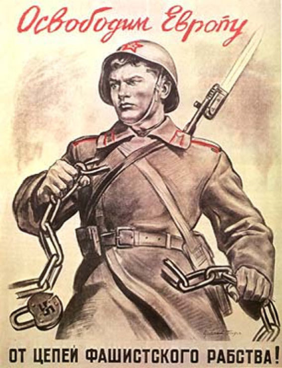 Осенью 1941 года фашисты подошли к Москве. В битве под Москвой гитлеровская армия впервые потерпела поражение. Советский народ поверил в свою будущую победу. И все же фашистам удалось захватить Прибалтику, Белоруссию, Украину, Крым, Северный Кавказ и выйти к берегам Волги у Сталинграда. Мероприятие проведено библиотекарем Коваленко Л.Н.